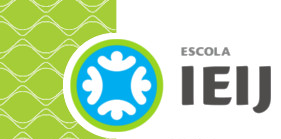 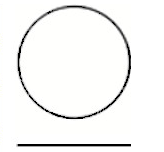 o retorno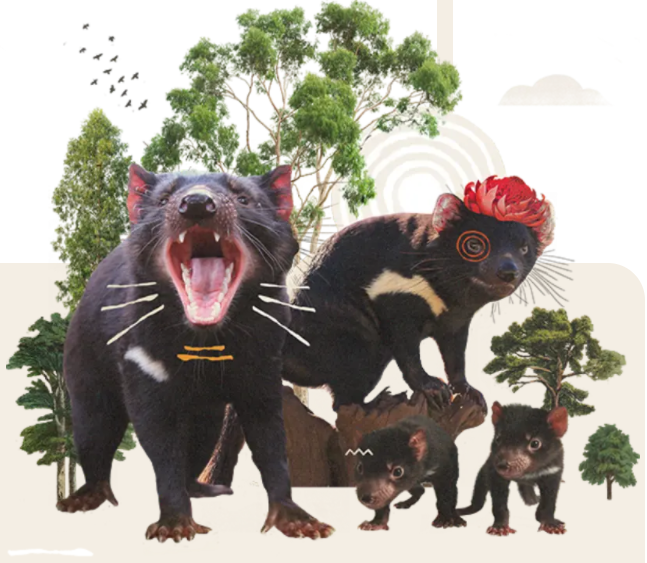 Esses pequenos camaradas ajudam na regeneração das florestasO retorno desses pequenos, mas poderosos engenheiros de ecossistema,  tem grandes implicações na regeneração das florestas. Como principais predadores, os marsupiais afugentam gatos e raposas selvagens, permitindo que os pequenos mamíferos nativos da Austrália se recuperem. Esses pequenos animais enriquecem o solo à medida que se alimentam, e ajudam as florestas a se regenerar.Questão 1Associe as ações ao animal. Escreva uma letra dentro de cada quadrado.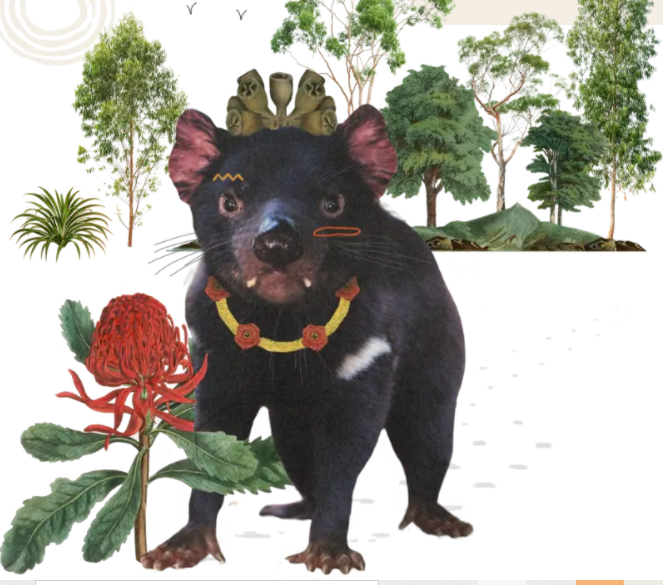 Diabo-da-tasmânia é reintroduzido na Austrália continental após 3 mil anos 7 de outubro de 2020  Suzana Camargohttps://conexaoplaneta.com.br/blog/diabo-da-tasmania-e-reintroduzido-na-australia-continental-apos-3-mil-anos/#fechar Para nós brasileiros e talvez, para a maior parte da população mundial, o diabo-da-tasmânia que nos vem à mente é o personagem Taz, do desenho animado Looney Tunes, do estúdio Warner Bros, retratado como um animal feroz, com um paciência curtíssima. Mas o bicho real, um mamífero marsupial, que faz lembrar um pequeno urso, parece uma criatura adorável.Através de registros fósseis, sabe-se que o animal, que habita a Tasmânia, uma ilha no extremo sul da Austrália, também podia ser encontrado no continente australiano há cerca de 3 mil anos. Mas a chegada dos colonizadores europeus fez com eles fossem dizimados dessa área. Acredita-se que uma das principais causas foi a introdução do dingo, um cão selvagem, originário dos alpes australianos, que caça o diabo-da-tasmânia.Questão 2	Coloque as frases na ordem em que aconteceram os fatos. 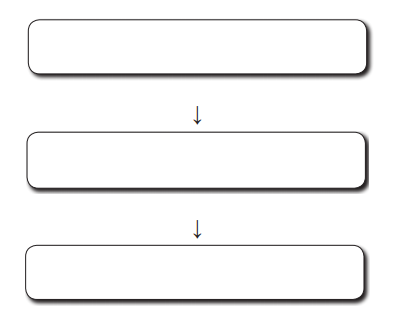 Questão 3Preencha esse cartaz para anunciar a volta dos animais na Austrália. 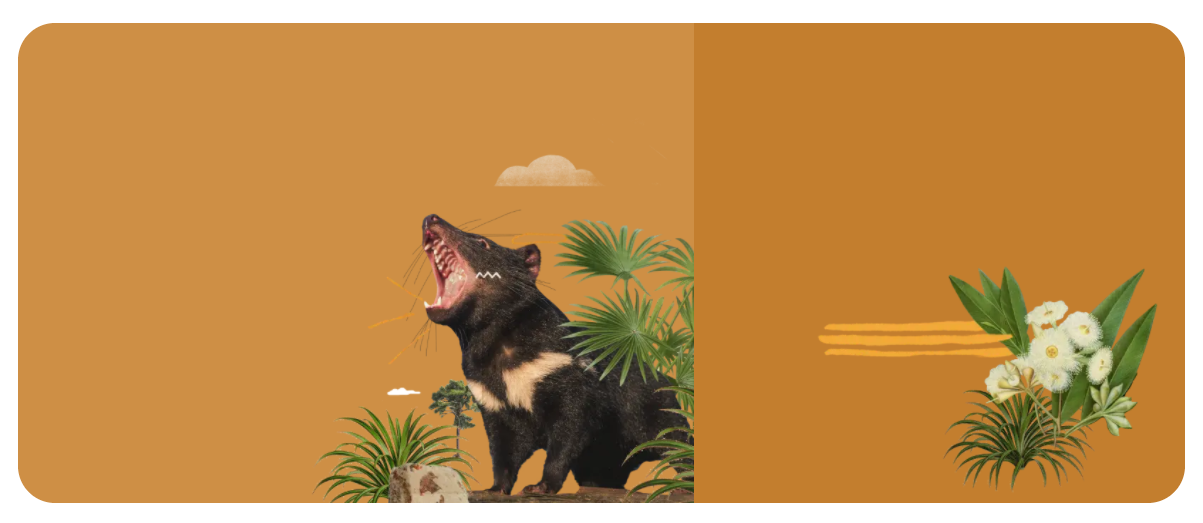 Questão 4Reescreva o parágrafo utilizando a pontuação necessária. Use também a letra maiúscula quando for preciso. Lembre-se de que quando queremos destacar a fala de alguém, utilizamos aspas “   “. ............................................................................................................................................................................................................................................................................................................................................................................................................................................................................................................................................................................................................................................................Questão 5Observe a figura e imagine que dois exploradores se perdem no meio da floresta australiana. O ilustrador cometeu alguns erros ao desenhar. Circule o que não poderia estar no desenho. Desenhe o que caracterizaria uma floresta australiana com o retorno dos animais. 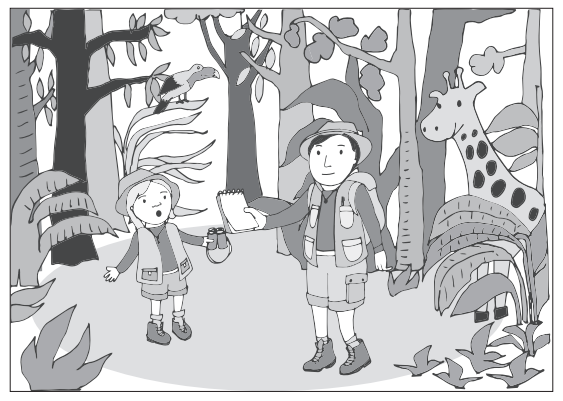 Retornaram à Austrália. (          )São predadores de gatos e raposas selvagens. (          )São caçados pelos marsupiais. (          )Enriquecem o solo. (          ) Diabo-da-tasmâniaGatos e raposas selvagensem 100 anos vamos olhar para este dia como o início à restauração ecológica de um país inteiro acredita tim faulkner presidente da aussie ark